FIRST CLASS BOOK LIST  2022/2023Ms. A. Gilley   -   Room 7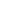 Section A: Books to be purchased: ENGLISH:        		Wonderland Skills Book E (Ed Co)GAEILGE:		Bua na Cainte 1 (Edco)MATHS:		Planet Maths 1 (Folens)			Work it out 1 (Educate.ie)			Fallon’s Table Book (Fallon)*SESE:			Small World 1 (Fallon)RELIGION:		Grow in Love 3 (Veritas): Available to buy from the school office: €6SPHE:			Welcome to Well-Being- Feeling Good with Mo and Ko!                     		 *  Available second-handSection B: To be paid via Aladdin Connect or in cash. Homework Diary				3.00Copies						5.00ICT					           10.00Art & Craft                    			           15.00Photocopying				           15.00Insurance (24 hour activities)		             8.00Spellings For Me: 				9.00Book Rental including ICT resources	           10.00					        € 75.00_____________________________________________________________________________________Section C:Please ensure that your child has the following:1 Cardboard (Art) Folder.  (A3 size)A4 Display Folder (Contains 40 in-built plastic poly pockets)1 Large Prittstick1 Pkt. Colouring PencilsHB / 2B pencils1 Chipper and Eraser30cm RulerPlease put child’s name on outside cover of books and copies. Please also label jumpers and coats and stationery items. Sharing of stationery may not be permitted in the school year 2022/2023, please ensure your daughter has an adequate supply. 